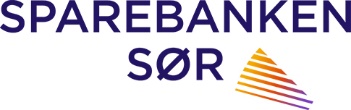 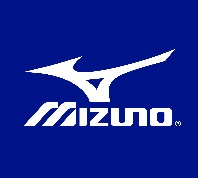 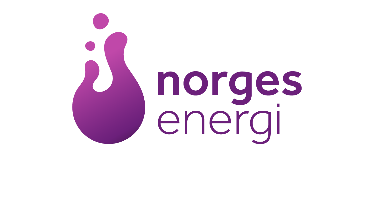 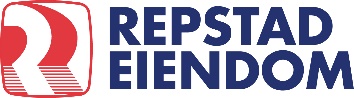 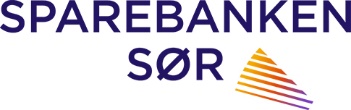 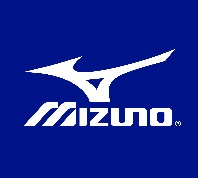 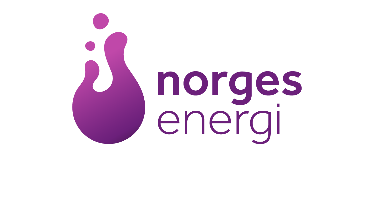 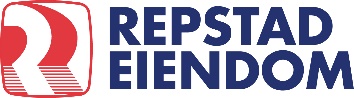 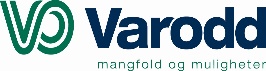 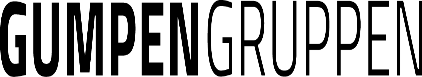 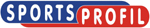 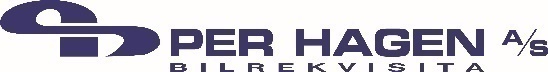 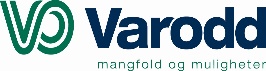 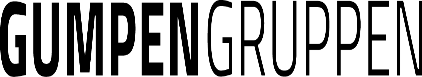 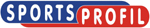 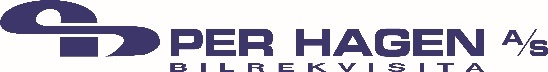 Mye liv og aktivitet på Roligheten Camping og i Bertes!- Høstbeste for Marvika-løpet15. karuselløp – Roligheten – 8/9-2022- Vanlig løype 3,5 km   Milslukeren 7 kmArrangører: Agder Bedriftsidrettskrets, NOV BIL og TerrengutvalgetAvslutningstorsdagen på ukens løp fikk mye hyggeligere løpsforhold enn værmelderne hadde spådd, og i tørre, fine løyper ble det en trivelig ettermiddag for gledelig mange deltakere.Skarp vind ga imidlertid utfordringer for karusellens teltleir, og målteltet måtte befris for sideveggene for å hindre at tidtakerstaben gikk til himmels med teltet. Men for løperne var det bare en velkommen sval avkjøling.I dette området blir alle som løper for første gang overrasket over hvor mye skogsterreng som finnes. Og en flott løype er det, omtrent halvparten på myke skogsstier, resten en blanding av gressplener og korte veistubber. Deltakerne roste løypa etter målgang.Før korreksjoner for uteglemte er deltakertallet på 813, fordelt med 367 jenter og 446 gutter. Dette er det klart høyeste deltakertallet hittil i høst, og drøyt 100 flere enn samme løp hadde i fjor.Men dette var også et familiearrangement, med nest siste løp i Barnas karusell. En god del av de minste har nok allerede skaffet seg sine 3 deltakelser for premiert sesong, men at bare 20 stilte opp på dette løpet, var litt svakt. Men pliktoppfyllende med vaffeljernet stilte i alle fall Randi Fosselie. Bestetider i vanlig løype, uansett alder, fikk disse i jenteklassen: Anne Haaland Simonsen (15:22) på kjempetid (bare 3 gutter foran!), med flotte prestasjoner også av Selma White (16:07), Anine Kallhovd (16:47), Lisbeth Jensen Gallefoss (16:55) og Hilde Furuborg (16:59).God fart på guttene også, med David Oma (14:59) først, foran Jan Askland (15:10), Jens Christian Iglebæk (15:12), Arvid Fredriksen (15:16) og Kjetil Karlsen 15:26).Hele 151 (drøyt 18 %) valgte milslukeren, og her fikk vi blant jentene disse bestetidene: Charlotte B. Pedersen (38:05) først, foran Malin Frestad Nygaard (40:05) og Marie Bechensteen Bjørnerud (30:07). (NB! Det var notert egen tid 31:10 på Dung Tuyet Nguyen. Virker urimelig raskt. Noe feil et sted?)Hos guttene ble det sterk bestetid til Jørgen Solli Strøm-Olsen (29:55), tett foran Truls Klungland (29:57), og deretter Rikard Olafsen (30:42).1 løper, tilbake etter mange år, hentet seg sesongnummer denne gangen, og 6 løpere fikk seg sesongens første løp, så nå har hele 2102 vært med på minst 1 tellende løp. Hele 89 oppnådde sitt 7. løp, som kreves for årspremie, så totalen av premierte gjorde nå et hopp til 942.Korona-årene var en hard trøkk for Terrengkarusellen, som for så mye annet sosialt. Men vi er tydelig på vei oppover, og når vi iakttar så mange glade og fornøyde deltakere som på dette løpet, spår vi at karusellen vil ha mange gode år foran seg.Arrangementet ble helt perfekt gjennomført, i samarbeid med National Oilwell Varco BIL, som hadde mye mannskap ute som løypevakter.Karusellen vil også rette en stor takk til Dyreparken, som bestyrer Roligheten Camping, for at vi får lov til å okkupere området hvert år på denne tiden. Stedet er helt perfekt for oss, bynært, fine løyper og romslig med parkeringmuligheter.NB! Fint om uteglemmelser eller andre feil i listen meldes til 
Jan R. Hansen på epost: janrh@online.no NB! Til nye løpere: Husk at uansett om man løper på tid eller fullført, ALLE må la seg registrere i MÅL (strekkode eller håndskrevne lister).Ikke overraskende, på dette stedet, var det en god del folk som tok seg til arrangementet uten bil denne torsdagen, så vi trakk ut 5 premier: Anne Marie Tjessem, Kristin Øygarden, Øivind Fredriksen, Øystein Kilander, og Håkon Kiledal. Disse kan hente premiene sine i Sekretariatet på neste løp.
*  *  *  *  *Ukens løp i Terrengkarusellen kommende uke er Flekkerøya-løpet, som avvikles onsdag 14/9 og torsdag 15/9, med fremmøte på Idrettsplassen. Vanlig løype 3,6 km og milsluker 7,2 km. Dette er sesongens 16. karuselløp (av 20 i alt).
Resultater – Vanlig løype (3,5 km)
K10-14	-	Sofia Sunnås	Egen bedrift	28:07	-	Thea Fjellestad Sørensen	Egen bedrift	FullførtK15-19	1	Selma White	Egen bedrift	16:07	2	Ingrid Andersen Lohne	Egen bedrift	23:46K20-24	1	Marthe Amdal Jakobsen	Sørlandet Sykehus	20:14	-	Helle Langeland	Student	Fullført	-	Ingvild Angelsen	KPMG Sørlandet	Fullført	-	Marie Sjåvik	Norrøna Storkjøkken	FullførtK25-29	1	Anine Kallhovd	Sparebanken Sør	16:47	2	Maria Kimestad	Mizuno Norge	19:37	3	Malene Carstens Nilsen	Egen bedrift	21:05	4	Magnhild Tvedt	Kr.sand kommune	25:09	5	Renate Mølland	Gumpen Gruppen	25:11	6	Celia Dill Øyna	Egen bedrift	28:51	-	Amalie Westgård	Phonero	Fullført	-	Gitte Baatz Breilid	Unifon	Fullført	-	Hilde Messel Aas	Egen bedrift	Fullført	-	Marit Haaverstad	Egen bedrift	Fullført	-	Sandra Couling	Unifon	Fullført	-	Silje Aanensen	Egen bedrift	Fullført	-	Tonje Aanensen	Egen bedrift	FullførtK30-34	1	Ingvild Steinnes	Phonero	22:51	2	Elise Sollie	Egen bedrift	22:54	-	Caroline Strømland	Cowi	Fullført	-	Heidi Skreå Aanundsen	Phonero	Fullført	-	Ida Wessman	Egen bedrift	Fullført	-	Ingrid Vikeså Kirkhus	Unifon	Fullført	-	Isabell Sæbø	Kr.sand kommune	Fullført	-	Karoline Pettersen	Kr.sand kommune	Fullført	-	Margrethe Saga	Fædrelandsvennen	FullførtK35-39	1	Rose-Linn Hanssen	Tangen vgs	21:30	2	Guro Vågsmyr Kristensen	Kr.sand kommune	26:06	-	Benedicte Dolsvaag Solum	Phonero	Fullført	-	Hege Greibesland Fredheim	Kr.sand kommune	Fullført	-	Kathrine Holst	Kr.sand kommune	Fullført	-	Margot Therese Lande	Schindler	Fullført	-	Ragnhild Skomedal	UiA	Fullført	-	Tonje Aarhus Risinggård	PwC	Fullført	-	Tove Thoner Hauge	Unifon	Fullført	-	Trude Pedersen Sundtjønn	UiA	Fullført	-	Veronica Føreland Arnli	NAV Agder	Fullført	-	Vibeke Golf	JFP Services	FullførtK40-44	1	Anne Haaland Simonsen	Egen bedrift	15:22	2	Helen Suzanne Palmer	UiA	19:34	3	Randi Tobiassen	Kr.sand kommune	20:19	4	Anita Hatlestad	Unifon	20:50	5	Hege Hennig Lunde	Egen bedrift	20:59	6	Christina Elise Myhra	Kr.sand kommune	22:00	7	Karena Ryen Nygård	Neumann Bygg	37:00	-	Ingeborg Landén	Sørlandet Sykehus	Fullført	-	Karen Arline Vigemyr	Egen bedrift	Fullført	-	Kari Waage-Larsen	NOV	Fullført	-	Kine Mellemberg	Cameron Sense	Fullført	-	Marit Tjomsland Kroslid	Sørlandet Sykehus	Fullført	-	Merethe Moy	Nikkelverket	Fullført	-	Solveig Hugdahl	Varodd/A3-Ressurs	Fullført	-	Sunniva Finne	Phonero	FullførtK45-49	1	Hilde Furuborg	Kr.sand kommune	16:59	2	Marit Wrånes Eivindson	Tangen vgs	22:36	3	Hege C. Olsen	Egen bedrift	24:00	4	Martha Sindland	Egen bedrift	25:00	-	Åshild Skofteland	Agder Fylkeskommune	Fullført	-	Carina Yu Jakobsen	Agder Energi	Fullført	-	Ingeborg Brattli Lund	Kr.sand kommune	Fullført	-	Inger Skjævesland	Egen bedrift	Fullført	-	Kristin Anette Heggland	SpareBank1-SR-Bank	Fullført	-	Laila Skarpholt	Egen bedrift	Fullført	-	Linda Bomann	Egen bedrift	Fullført	-	Linn Hansen Danielsen	Sørlandet Sykehus	Fullført	-	Margrete Andersen	Egen bedrift	Fullført	-	Marianne Scheie Humborstad	Statbil	Fullført	-	Mette Hageli	Kr.sand kommune	Fullført	-	Rita Henriksen	Sørlandet Sykehus	Fullført	-	Solfrid Berg Hovden	Kr.sand kommune	Fullført	-	Solgunn Berstad	Sørlandet Sykehus	Fullført	-	Tone Linnebo Trelsgård	Kr.sand kommune	Fullført	-	Veslemøy Hanssen	Sørlandet Sykehus	Fullført	-	Wenche Haugen	Sørlandet Sykehus	FullførtK50-54	1	Janne Birgitte Prestvold	Fædrelandsvennen	19:22	2	Christina White	Nikkelverket	19:23	3	Merete Bryn Bruskeland	Tangen vgs	20:09	-	Andrea Carola Andersen	Color Line	Fullført	-	Anne Bjørnenak	Berg-Hansen	Fullført	-	Anne Grethe Ellingsen	Berry Packaging Norway	Fullført	-	Åslaug Grøvlen	Elkem Fiskaa	Fullført	-	Brita Hansen	Kr.sand Politi	Fullført	-	Cathrin Alvær Nesland	Color Line	Fullført	-	Cathrine Krüger	Sørlandet Sykehus	Fullført	-	Cathrine Murstad	Nye Veier	Fullført	-	Elin Fossli	Sørlandet Sykehus	Fullført	-	Elin Strand	Huntonit	Fullført	-	Elise Stray	Sørlandet Sykehus	Fullført	-	Hanne Christin Hermansen	Egen bedrift	Fullført	-	Hege Hartvigsen	Agder Energi	Fullført	-	Hege Saatvedt	Egen bedrift	Fullført	-	Kristin Log Indbjo	Arbeidstilsynet	Fullført	-	Liv Hege Fosselie Aas	Egen bedrift	Fullført	-	Marianne Fidje Mjåland	Sørlandet Sykehus	Fullført	-	Mona Kristensen	Agder Fylkeskommune	Fullført	-	My Choi Hsiung	Sørlandet Sykehus	Fullført	-	Ragnhild Auestad Ellseth	Nordea	Fullført	-	Rita Abrahamsen	Egen bedrift	Fullført	-	Rita Øren	OneCo	Fullført	-	Ruth Jørgensen	Egen bedrift	Fullført	-	Tine Farestad Langeland	Kr.sand kommune	FullførtK55-59	1	Lisbeth Jensen Gallefoss	UiA	16:55	2	Bjørg Kari Haugland	Nikkelverket	18:34	3	Turid Kallhovd	Egen bedrift	18:49	4	Bente Gullsmedmoen Hauge	Egen bedrift	20:09	5	Annie Ullah	Team Mosjon	24:27	-	Anette Solli	Agder Fylkeskommune	Fullført	-	Anne Sofie Kaaland	Statbil	Fullført	-	Anne-Britt Frivoll	Tangen vgs	Fullført	-	Aud Repstad	Nordea	Fullført	-	Berit Coldal	Kruse Smith	Fullført	-	Christin Fast Andersen	Maritime Protection	Fullført	-	Eli Johannessen	T.O. Slettebøe	Fullført	-	Elisabeth Sørensen Dahl	Egen bedrift	Fullført	-	Grethe Ringøen Vikeså	Sørlandet Sykehus	Fullført	-	Gro Justnæs Kiledal	Strømmestiftelsen	Fullført	-	Gunhild Hageland	Egen bedrift	Fullført	-	Guri Sæterlid	Team Mosjon	Fullført	-	Inés Del Carmen Lund	Tangen vgs	Fullført	-	June Pettersen	Multi Regnskap	Fullført	-	Karianne Øen	Posten	Fullført	-	Kjersti Aulin Heggem	Agder Energi	Fullført	-	Kristin Eidem Pedersen	Arbeidstilsynet	Fullført	-	Linda Andreassen	Radisson BLU Caledonien	Fullført	-	Linda Næsager Nesse	Sørlandet Sykehus	Fullført	-	Liv Astri Østmoe Skarberg	Sørlandet Sykehus	Fullført	-	Maj-Kristin Nygård	Lillesand kommune	Fullført	-	Margareth Wathne	Posten	Fullført	-	Marianne Homme	Egen bedrift	Fullført	-	Marianne Vigsnes	Varodd/A3-Ressurs	Fullført	-	Marit Norby	Kr.sand kommune	Fullført	-	Mette Opsal Ødegård	Statbil	Fullført	-	Mona Johannessen	Sørlandet Sykehus	Fullført	-	Monica Lunde Olsen	Egen bedrift	Fullført	-	Randi Anita Aanensen	Egen bedrift	Fullført	-	Randi Helen Vågenes	Varodd/A3-Ressurs	Fullført	-	Siren R. Hodne	Team Mosjon	Fullført	-	Susann Marie Burke	Varodd/A3-Ressurs	Fullført	-	Tone Ellingsen	Kr.sand Politi	Fullført	-	Torill Brottveit	Returkraft	Fullført	-	Unni-Merethe Kaarigstad	Sparebanken Sør	FullførtK60-64	1	Toril Benjaminsen	Egen bedrift	27:59	-	Anne Berit Eriksen	Tollvesenet	Fullført	-	Anne Grete Mjåland	Kr.sand kommune	Fullført	-	Anne Karin Danielsen	Agder Energi	Fullført	-	Anne Marie Tjessem	Team Mosjon	Fullført	-	Åse Haugland	Agder Fylkeskommune	Fullført	-	Benthe Kallhovd	Returkraft	Fullført	-	Berit Eikaas Ingebretsen	Team Mosjon	Fullført	-	Berit H. Mikalsen	Egen bedrift	Fullført	-	Berit Stavnheim Pedersen	Egen bedrift	Fullført	-	Bjørg Hellem	Agder Fylkeskommune	Fullført	-	Brith Jorun Åteigen	HMH	Fullført	-	Britt Hilde Hattrem	Radisson BLU Caledonien	Fullført	-	Dorte Kvist	Sørlandet Sykehus	Fullført	-	Eli Jensen	Sørlandet Sykehus	Fullført	-	Elin Pedersen	Kr.sand kommune	Fullført	-	Eva Moen	Egen bedrift	Fullført	-	Gerd Eftevåg Bjørge	HMH	Fullført	-	Grete Jakobsen	Trimtex	Fullført	-	Gro Lindvik Robstad	Strømmestiftelsen	Fullført	-	Hanne Katinka Hofgaard	Kr.sand kommune	Fullført	-	Hege Therese Syvertsen	Agder Fylkeskommune	Fullført	-	Hellen Saga	SiA	Fullført	-	Inger Britt Høyåsen	Varodd/A3-Ressurs	Fullført	-	Inger Helen Horsgård	Egen bedrift	Fullført	-	Inger Lygre	Kr.sand kommune	Fullført	-	Inger Olsen	Egen bedrift	Fullført	-	Janne Hagen Vang	Statbil	Fullført	-	Johanne Helle Liane	Egen bedrift	Fullført	-	Jorunn Mørkesdal	Sparebanken Sør	Fullført	-	Kari Bergstad Tredal	Nordic Door	Fullført	-	Karin Landa Frigstad	Sørlandet Sykehus	Fullført	-	Karin Løining Dynestøl	Kruse Smith	Fullført	-	Konstanse Skeie	HMH	Fullført	-	Laila Røinås	Statsforvalteren i Agder	Fullført	-	Liv Heidi Torsvik	Posten	Fullført	-	Mariann Svarstad	Varodd/A3-Ressurs	Fullført	-	May-Britt Stifoss	Sørlandet Sykehus	Fullført	-	Mette Underland	Egen bedrift	Fullført	-	Mona Rosseland	NOV	Fullført	-	Rita Hægeland	Egen bedrift	Fullført	-	Siri Bue Trædal	Kr.sand kommune	Fullført	-	Siri Marianne Coward	Statbil	Fullført	-	Solfrid Viste	Egen bedrift	Fullført	-	Solveig Irene Kile	Egen bedrift	Fullført	-	Solveig M. Solberg	Radisson BLU Caledonien	Fullført	-	Torhild Henriksen	Egen bedrift	Fullført	-	Toril Sæstad	Egen bedrift	Fullført	-	Torunn Helleren	Telesport	Fullført	-	Vera Ringdal Folkvord	Kr.sand Politi	Fullført	-	Wenche Wessman	Egen bedrift	FullførtK65-69	1	Nina Sunnås	Egen bedrift	28:08	-	Anne Grete Lindeland	UiA	Fullført	-	Anni Lunden	Egen bedrift	Fullført	-	Åse Holthe	Agder Fylkeskommune	Fullført	-	Astri Ruud	Schenker	Fullført	-	Astrid Geelmuyden	SiA	Fullført	-	Aud Undheim Andersen	Nordea	Fullført	-	Bjørg Askland	Egen bedrift	Fullført	-	Eli Hommekland	Egen bedrift	Fullført	-	Eli Ose	Egen bedrift	Fullført	-	Elin R. Langøy Ilebekk	Sørlandet Sykehus	Fullført	-	Ella Synnøve Illøkken	Egen bedrift	Fullført	-	Ellinor Vedal	Tollvesenet	Fullført	-	Eva Wikstrand Edvardsen	Kr.sand kommune	Fullført	-	Helle Bryntesen Lund	Agder Energi	Fullført	-	Ingunn Borøy	OSM Offshore	Fullført	-	Jorun Wigstøl	Pensjonist	Fullført	-	Kari Bjørnaali	Statbil	Fullført	-	Karin Thorsen	Egen bedrift	Fullført	-	Kirsten Lund Løkling	Sørlandet Sykehus	Fullført	-	Kirsten Lundevold Kvinlaug	Egen bedrift	Fullført	-	Kjellaug Goris	DNB	Fullført	-	Klara Sløgedal	Statbil	Fullført	-	Kristine Oftedal	Nordea	Fullført	-	Liv Godtfredsen	Egen bedrift	Fullført	-	Liv Turid Baldersheim	Sørlandet Sykehus	Fullført	-	Odrun Arna Gederaas	UiA	Fullført	-	Ragnhild Auestad	Team Mosjon	Fullført	-	Reidun Drivdal Thomassen	Pensjonist	Fullført	-	Reidun Fidje	Egen bedrift	Fullført	-	Ruth Aarre	Kr.sand Politi	Fullført	-	Sigrun Fossheim	Sørlandet Sykehus	Fullført	-	Siri Løvbukten	Egen bedrift	Fullført	-	Solfrid Stavseth	SiA	Fullført	-	Sunniva Aabel	Kr.sand kommune	Fullført	-	Thorhild Løvdal Gundersen	Team Mosjon	Fullført	-	Tove Haraldstad	Egen bedrift	Fullført	-	Venke Tveit	Løven	Fullført	-	Wenche Haaland	Egen bedrift	FullførtK70-74	1	Inger Marie Holthe	Sørlandet Sykehus	27:05	-	Aase Kiledal	Statbil	Fullført	-	Anne Grete Le Page	Egen bedrift	Fullført	-	Anne Karin Beurling	Egen bedrift	Fullført	-	Anne Marie Løvsland	Kr.sand Politi	Fullført	-	Anne-Britt Vabo	Egen bedrift	Fullført	-	Arnhild Kristiansen	Egen bedrift	Fullført	-	Arny Danielsen	Kr.sand kommune	Fullført	-	Bente Økland	Eltelnetworks VA	Fullført	-	Berit Lauvrak Dale	Sørlandet Sykehus	Fullført	-	Berit Tønnessen	HMH	Fullført	-	Bjørg Aurebekk	Agder Fylkeskommune	Fullført	-	Bjørg Ellingsen Nordlie	Idrettens	Fullført	-	Bjørg Grønnestad	Statbil	Fullført	-	Bjørg Mæsel	Sørlandet Sykehus	Fullført	-	Bjørg-Eirin Kilander	Optimera	Fullført	-	Brita Stav Johanssen	Egen bedrift	Fullført	-	Eldri Kirkesola	Arbeidstilsynet	Fullført	-	Eli Erikssen	Posten	Fullført	-	Eli Sandbakken Oftedal	Norconsult	Fullført	-	Elin Gundersen	Sørlandet Sykehus	Fullført	-	Ellen Knutsen	Sørlandet Sykehus	Fullført	-	Ellen Marie Pauschert	Kr.sand kommune	Fullført	-	Elna Skjebstad	DNB	Fullført	-	Grete Johansen	Egen bedrift	Fullført	-	Hildur Håverstad	Sørlandet Sykehus	Fullført	-	Inger Knutsen Tønne	Sørlandet Sykehus	Fullført	-	Inger Lise Osmundsen	Egen bedrift	Fullført	-	Inger Marie Oudalstøl	Cameron Sense	Fullført	-	Ingjerd Wiggen	Egen bedrift	Fullført	-	Kari Hansen	Sørlandet Sykehus	Fullført	-	Kari Olivia Sødal	Egen bedrift	Fullført	-	Karin Elisabeth Klungreseth	Sørlandet Sykehus	Fullført	-	Karin Federici	Agder Energi	Fullført	-	Karin Helene Romseland	Egen bedrift	Fullført	-	Kirsten Salthaug	Egen bedrift	Fullført	-	Liv Jakobsen	Kr.sand Politi	Fullført	-	Liv Tenningen	Team Mosjon	Fullført	-	Liv Wasland	Fædrelandsvennen	Fullført	-	Magnhild Iglebæk	Statbil	Fullført	-	Olaug Drange	Optimera	Fullført	-	Randi S. Fosselie	Egen bedrift	Fullført	-	Reidun Gustafson	Team Mosjon	Fullført	-	Solveig S. Torjusen	Egen bedrift	Fullført	-	Sølvi Evensen	Egen bedrift	Fullført	-	Unni Lindeberg	DNB	Fullført	-	Vibeke Holme Tjøm	Sørlandet Sykehus	Fullført	-	Wenche Graaner	Sørlandet Sykehus	FullførtK75-79	-	Ann Kate Askildsen	Kr.sand kommune	Fullført	-	Anne Byremo	Egen bedrift	Fullført	-	Anne Marie Pedersen	Kr.sand kommune	Fullført	-	Anne Turid Andersen	Egen bedrift	Fullført	-	Aslaug Mosby	Kr.sand kommune	Fullført	-	Berit Vesterhus	Kr.sand kommune	Fullført	-	Edel Gladys Holte	Tollvesenet	Fullført	-	Eldbjørg Larsen	Oceaneering Rotator	Fullført	-	Ellinor Mikalsen	Huntonit	Fullført	-	Ester Haugland	Egen bedrift	Fullført	-	Eva Haugedal	Egen bedrift	Fullført	-	Inger-Grethe Vabo	Caverion Norge	Fullført	-	Karen Marie Lied	Kr.sand kommune	Fullført	-	Lilly Ragnhild Frivold	Egen bedrift	Fullført	-	Marit Grindheim	Statbil	Fullført	-	Randi Mellingsæter	Dagfin Skaar	Fullført	-	Rose Laura Johansen	Radisson BLU Caledonien	Fullført	-	Wenche Fast	Team Mosjon	FullførtK80-84	-	Bjørg Hanna Lund	OSM Offshore	Fullført	-	Bjørg Lillian Homme	Egen bedrift	Fullført	-	Bjørg Rist	Egen bedrift	Fullført	-	Frøydis Ekeland	Egen bedrift	Fullført	-	Magnhild Svaland Vetrhus	Kr.sand kommune	FullførtK85-89	-	Eva Bujordet	Jernbanen	Fullført	-	Gudveig Jørundland	Egen bedrift	FullførtM10-14	-	Adrian Valenzuela Oma	Egen bedrift	18:22	-	Emil Holte-Yttri	Egen bedrift	21:46	-	Petter Salvesen	Egen bedrift	Fullført	-	Tobias Solberg Rødland	Egen bedrift	16:09M15-19	1	Peter Gotfredsen	Egen bedrift	18:28M20-24	1	Knut Ragnar Aamdal	Varodd/A3-Ressurs	32:50M25-29	1	Sondre Olsen	Egen bedrift	16:31	2	Peder Hauge Sørensen	KPMG Sørlandet	18:36	3	Kristian Johnsen	Egen bedrift	19:53M30-34	1	David Oma	Elkem Fiskaa	14:59	2	Joakim Skolt	PwC	16:12	3	Glenn Fossheim	Norrøna Storkjøkken	16:39	4	Ola Almvik	Egen bedrift	20:09	5	Ole André Sødal	NOV	25:47	6	Giovanni Geir Montanares	Egen bedrift	29:15	7	Jan Arild Aurebekk	Varodd/A3-Ressurs	32:53	-	Daniel Reinhartsen	Nikkelverket	Fullført	-	Kristian Johan Åvitsland	Gumpen Gruppen	Fullført	-	Tor Andre Pedersen	Phonero	Fullført	-	Tor Erling Skinnarland	Egen bedrift	FullførtM35-39	1	Jan Askland	Egen bedrift	15:10	2	Espen Tungesvik	Egen bedrift	17:44	3	Magnus Westerfjell	Azets	18:42	4	Anders Hægeland	Tratec Norcon	19:46	5	Timo Helmers	Kilden	19:50	6	Petter Marthinsen	Phonero	21:20	7	Joakim Bauge	Azets	23:10	8	Anders Aasland	Azets	24:38	9	Thor Håkon Bang Hansen	Point Taken	25:22	10	Christian Heggland	NOV	25:47	11	Allan Tambini Finnestad	Blink trafikkskole	34:00	-	André Andersen	Point Taken	Fullført	-	Atle Aasgaard	Rambøll Norge	Fullført	-	Daniel Salvesen	HMH	Fullført	-	Henrik Gravdahl	Egen bedrift	Fullført	-	Kristian Emanuelsen	NOV	Fullført	-	Trond Vidar Thorsen	Rejlers	FullførtM40-44	1	Raymond Moy	Nikkelverket	15:30	2	Håkon Arne Helleseng	Egde	16:08	3	Jan-Rune Johansen	Dagfin Skaar	16:38	4	Magne Sørvig	LSK	17:09	5	Morten André Solberg Rødland	KSI/GSI	17:31	6	Christian Tønnessen	Cameron Sense	18:48	7	Håvard Wiig	Sørlandet Sykehus	19:39	8	André Roque	NOV	20:22	9	Jan Inge Gundersen	Visma	20:33	10	Hans Erik Nordin	Sweco Sør	20:40	11	Torbjørn Rypestøl	BDO	21:47	-	Dag Tore Abrahamsen	T.O. Slettebøe	Fullført	-	Erik Lande Sørensen	KSI	Fullført	-	Even Brage Hardeland	Sparebanken Sør	Fullført	-	Fredrik Garmannslund	Sørlandet Sykehus	Fullført	-	Ole Ryen Nygård	Neumann Bygg	Fullført	-	Ronny Martens	Huntonit	FullførtM45-49	1	Kjetil Karlsen	Egen bedrift	15:26	2	Erlend Malde	Statbil	17:28	3	Dagfinn Liestøl	Egen bedrift	18:43	4	Torjus Åkre	Nikkelverket	19:13	5	Ingvald Grimstveit	Egen bedrift	19:58	6	Lars Jørgen Peterson	Kr.sand kommune	20:07	7	Bjørn-Erik Enge	Kr.sand kommune	22:25	8	Espen Skarpholt	NOV	22:57	-	Christian Breilid	Cameron Sense	Fullført	-	Dag Eivind Vestbakke	Agder Energi	Fullført	-	Frank Andersen	Schindler	Fullført	-	Frode Andreassen	Egen bedrift	Fullført	-	Jon Erik Groos	Phonero	Fullført	-	Joshua Bates	Landmåler Sør	Fullført	-	Lars Jarle Yttri	NOV	Fullført	-	Markus Bruno	Phonero	Fullført	-	Morten Bomann	Vest-Agder muséet	Fullført	-	Per Sverre Nilsen	Color Line	Fullført	-	Tom Fraser Skea	Nikkelverket	FullførtM50-54	1	Jens Christian Iglebæk	Egen bedrift	15:12	2	Arvid Fredriksen	Egen bedrift	15:16	3	Håvard Flå	Egen bedrift	16:45	4	Svein Knutsson Nomeland	Sørlandet Sykehus	17:54	5	Gunnar Mollestad	Egen bedrift	18:18	6	Bjørn Tore Haugen	Cameron Sense	19:54	7	Jan Erik Smithsen	Egen bedrift	20:00	8	Jarl Sindland	Egen bedrift	22:50	9	Rune Salthaug	Agder Energi	24:00	-	Dan Berntsen	Nikkelverket	Fullført	-	Espen Øen	NAV Agder	Fullført	-	Frank Fosse	Dagfin Skaar	Fullført	-	Freddie Øren	OneCo	Fullført	-	Geir Strand	Schindler	Fullført	-	Gunnar Haraldstad	T.O. Slettebøe	Fullført	-	Hans Jørgen Beckmann	Kr.sand Politi	Fullført	-	Jan G. Johannessen	Nikkelverket	Fullført	-	Jens Henrik Brodersen	Team Mosjon	Fullført	-	Jens Petter Kittelsen	Phonero	Fullført	-	Jonny Dåstøl	Elkem Fiskaa	Fullført	-	Morten Hansen	HMH	Fullført	-	Ola Kristian Taraldrud	Agder Energi	Fullført	-	Ole Kristian Lauvland	Varodd/A3-Ressurs	Fullført	-	Roald Nilsen	Huntonit	Fullført	-	Rune Reinertsen	Origo Solutions	Fullført	-	Steinar Bergan	Nikkelverket	Fullført	-	Steinar Justnes	Huntonit	Fullført	-	Sverre Larsen	Team Mosjon	Fullført	-	Ulrich Dalseth	Egen bedrift	FullførtM55-59	1	Arne Bujordet	Jernbanen	15:36	2	Rune Skuggedal	Elkem Fiskaa	16:11	3	Stein-Erik Scheie	Telesport	16:27	4	Sigvald Aamodt	OneCo	16:59	5	Tore Syrtveit	Syrtveit Dental	17:25	6	Helge Neset	HMH	17:37	7	Kjetil Norby	Egen bedrift	17:39	8	Gunnar Coward	Egen bedrift	18:15	9	Oluf Christian Bøckmann	Nikkelverket	18:58	10	Oddvar Borgersen	Cameron Sense	20:25	11	Sigmund Brekka	Team Mosjon	21:45	12	Jon Olav Upsal	VA Vegvesen	22:05	13	Terje Aas	Gumpen Gruppen	23:20	14	Harry Verner Hartvigsen	Tangen vgs	23:52	15	Jørund Fjærbu	Blatchford Ortopedi	24:50	16	Asbjørn Geir Johannesen	Varodd/A3-Ressurs	29:50	-	Åge Mørkesdal	Sparebanken Sør	Fullført	-	Arild Bergan	T.O. Slettebøe	Fullført	-	Asgeir Næss	Veidekke Agder	Fullført	-	Bjørge Benestad	Tollvesenet	Fullført	-	Dag Inge Espeland	Egen bedrift	Fullført	-	Deogratias Sabimana	Color Line	Fullført	-	Eilef Stalleland	Hellvik Hus Søgne	Fullført	-	Frank Iversen	Kr.sand kommune	Fullført	-	Geir Stray	Egen bedrift	Fullført	-	Gøran Sandstrøm	Egen bedrift	Fullført	-	Guttorm Tenold	Radisson BLU Caledonien	Fullført	-	Helge Woxeng Nygård	Norgesplaster	Fullført	-	Jan Petter Horn	Agder Energi	Fullført	-	Jan Vidar Hansen	Nikkelverket	Fullført	-	Jarleif Håland	Schindler	Fullført	-	Jørgen Kilen	Norgesplaster	Fullført	-	Kenneth Abrahamsen	Gumpen Gruppen	Fullført	-	Kristen Bue	Egen bedrift	Fullført	-	Nils Tore Augland	Agder Energi	Fullført	-	Øystein A. Kvåse	KPMG Sørlandet	Fullført	-	Pemba Lama Tamang	Cameron Sense	Fullført	-	Per Ole Lie Lavre	Egen bedrift	Fullført	-	Roar Hermansen	Multi Regnskap	Fullført	-	Rune Andersen	HMH	Fullført	-	Svein Arne Berntsen	Sørlandet Sykehus	Fullført	-	Svein Ivedal	Varodd/A3-Ressurs	Fullført	-	Svein O. Olsen	Cameron Sense	Fullført	-	Svein-Olav Nordihus	OneCo	Fullført	-	Terje Amundsen	Egen bedrift	Fullført	-	Terje Larsen	Nikkelverket	Fullført	-	Terje Nandrup	Egen bedrift	Fullført	-	Thor Magne Stifoss	Huntonit	Fullført	-	Tor Bergan	Nikkelverket	Fullført	-	Tor Inge Sagedal	Egen bedrift	Fullført	-	Tung Hua Hsiung	Nikkelverket	Fullført	-	Vidar Lundevold	Huntonit	Fullført	-	Yngvar Kiledal	Handelsbanken	FullførtM60-64	1	Lasse Johnsen	Adv.f. Myhre & Johnsen	17:00	2	Reinier van der Spek	Egen bedrift	18:10	3	Bjørn Kristensen	Agder Fylkeskommune	18:53	4	Terje Georg Frigstad	Kr.sand Løpeklubb	19:22	5	Pål Alfred Larsen	Statbil	19:35	6	Halvar Bjerland	Egen bedrift	19:55	7	Svein Olsen	Egen bedrift	20:46	8	Jan Helland	VA Vegvesen	21:30	9	Arvid Haaverstad	Egen bedrift	21:40	10	Arild Magne Gundersen	Egen bedrift	21:52	10	Morten Paulsen	Visma	21:52	12	Bjørn Angsund	Future Production	22:14	13	Arne B. Andersen	Statbil	23:27	14	Jan Jensen	Team Mosjon	23:32	-	Arne Myklebost	Egen bedrift	Fullført	-	Atle Bergset	Sparebanken Sør	Fullført	-	Bjørn Abrahamsen	NOV	Fullført	-	Bjørn Inge Kvinlaug	UiA	Fullført	-	Børre Johnsen	NOV	Fullført	-	Dag Brekkan	Team Mosjon	Fullført	-	Egil Homme	Egen bedrift	Fullført	-	Finn Egil Olsen	HMH	Fullført	-	Geir Ove Steensohn	Sørlandet Sykehus	Fullført	-	Halvor Coward Olsen	Huntonit	Fullført	-	Hans Petter Erichsen	HMH	Fullført	-	Helge Matre Fjermeros	HMH	Fullført	-	Henry Gundersen	Huntonit	Fullført	-	Jan Ragnar Larsen	Egen bedrift	Fullført	-	Jan Torger Nilsen	Elkem Fiskaa	Fullført	-	Jens Aas	Hydro Vigeland	Fullført	-	Jens Øyvind Dynestøl	Boen Bruk	Fullført	-	Joar Kvaase	Otera	Fullført	-	John Rune Ingebretsen	Team Mosjon	Fullført	-	Jon Steinar Viervang	Sparebanken Sør	Fullført	-	Knut Sand	UiA	Fullført	-	Lars Edvin Olsen	Varodd/A3-Ressurs	Fullført	-	Lars Helge Fossdal	Sørlandet Sykehus	Fullført	-	Morten Omdal	Sørlandet Sykehus	Fullført	-	Ole Michael Lossius	BRG	Fullført	-	Øystein Bujordet	Agder Fylkeskommune	Fullført	-	Øyvind Trædal	Nikkelverket	Fullført	-	Roald Stallemo	Posten	Fullført	-	Rolf Harald Bodin	Tollvesenet	Fullført	-	Svein Arne Wetrhus	Team Mosjon	Fullført	-	Svein Trygve Lund	Egen bedrift	Fullført	-	Tor Arild Rysstad	Valle Sparebank	Fullført	-	Tore Birger Dalevoll	KBR	Fullført	-	Tore Langaard	Posten	Fullført	-	Trond Andersen	CB	Fullført	-	Trond Birkedal	Landmåler Sør	Fullført	-	Trond Robstad	Tratec Norcon	Fullført	-	Trygve Kolrud	Nikkelverket	Fullført	-	Vidar Sannes	LSK	FullførtM65-69	1	Rune Løkling	Nikkelverket	15:59	2	Arild Moen	Tangen vgs	19:27	3	Leif Johannessen	Team Mosjon	19:51	4	Arnfinn Folkvord	Nikkelverket	20:35	5	Torkild Eivindson	Nikkelverket	20:47	6	Arild Aurebekk	Gumpen Gruppen	21:45	7	Johnny Hansen	Egen bedrift	21:48	8	Vidar Håverstad	Egen bedrift	21:53	9	Pål Martens Bratland	Over The Hill	22:00	10	André Bardoff	Egen bedrift	22:13	11	Rune Østerhus	Afry Consult	23:57	12	Hans Kristian Arnesen	Egen bedrift	24:20	13	Per Kåre Selle	SiA	30:05	-	Alf Haaland	Egen bedrift	Fullført	-	Alf Steinar Vikeså	Egen bedrift	Fullført	-	Asbjørn Narvestad	Repstad	Fullført	-	Erik Dyngvold	Egen bedrift	Fullført	-	Erik Steen	Agder Energi	Fullført	-	Geir Stavseth	Egen bedrift	Fullført	-	Gudvin Baldersheim	Hennig-Olsen Is	Fullført	-	Inge Solberg	Radisson BLU Caledonien	Fullført	-	Ivar Johan Aas	Huntonit	Fullført	-	Jan Martin Drivdal	HMH	Fullført	-	John Hansen	Asker & Bærum Politi	Fullført	-	Jon Matre	Egen bedrift	Fullført	-	Kristian Langeland	HMH	Fullført	-	Lars Coward	Egen bedrift	Fullført	-	Magne Reier Jørgensen	Sørlandet Sykehus	Fullført	-	Nils Bjørge	HMH	Fullført	-	Nils Martin Pedersen	Sparebanken Sør	Fullført	-	Odd Erik Magnussen	Egen bedrift	Fullført	-	Odd Gaute Drivdal	Egen bedrift	Fullført	-	Øivind Gundersen	Team Mosjon	Fullført	-	Per Arvid Tredal	Future Production	Fullført	-	Per Inge Rønsberg	HMH	Fullført	-	Per Kvinlaug	Egen bedrift	Fullført	-	Roald Borgemyr	Telesport	Fullført	-	Svein B. Sødal	Pentagon	Fullført	-	Svein Erik Marum	Dagfin Skaar	Fullført	-	Terje Taraldsen	Team Mosjon	FullførtM70-74	1	Edgard Ellertsen	Nikkelverket	18:26	2	Jan Magne Strandberg	Schindler	21:47	3	Paul Joreid	Team Mosjon	21:51	4	Aslak Bjotveit	Statbil	22:31	5	Finn Gitmark	Egen bedrift	23:10	6	Bjørn Ifunningsstovu	Egen bedrift	23:45	7	John Sigve Haarr	Kr.sand kommune	24:29	8	Kåre Pedersen	Optimera	25:00	9	Arvid Martinsen	Egen bedrift	30:00	-	Alf Korsvik	Sørlandet Sykehus	Fullført	-	Arild Vehus	Team Mosjon	Fullført	-	Arne Tenningen	Team Mosjon	Fullført	-	Asbjørn Abrahamsen	Egen bedrift	Fullført	-	Bengt Oliver Klemo	Berry Packaging Norway	Fullført	-	Bjørn Aurebekk	Egen bedrift	Fullført	-	Hans Gustav Beurling	Egen bedrift	Fullført	-	Hans Olav Omland	UiA	Fullført	-	Harald Myhre	Nikkelverket	Fullført	-	Helge Tønnessen	DNB	Fullført	-	Inge Torrey Tjøm	KBR	Fullført	-	Jan A. Eidem	Fædrelandsvennen	Fullført	-	Jan Gunnar Bjørtvedt	Egen bedrift	Fullført	-	Jan Tore Jørgensen	Statbil	Fullført	-	Johannes Oudalstøl	Cameron Sense	Fullført	-	Kåre Vestøl	Elkem Fiskaa	Fullført	-	Kjell Bjærum	Agder Energi	Fullført	-	Kjell Godtfredsen	Egen bedrift	Fullført	-	Knut Fosselie	Team Mosjon	Fullført	-	Leif Otto Torjusen	Egen bedrift	Fullført	-	Odd Nomeland	Agder Energi	Fullført	-	Oddvar Skår	Egen bedrift	Fullført	-	Oddvar Vårdal	Kr.sand kommune	Fullført	-	Odfinn Loka	Nordea	Fullført	-	Ole Vium Olesen	Landmåler Sør	Fullført	-	Øystein Edvardsen	Radisson BLU Caledonien	Fullført	-	Øystein Kilander	Sørlandet Sykehus	Fullført	-	Per Otto Ose	Jernbanen	Fullført	-	Reidar Stav Johanssen	Egen bedrift	Fullført	-	Roald Mæsel	Agder Energi	Fullført	-	Sigmund Salthaug	Egen bedrift	Fullført	-	Stein Erikssen	Nordea	Fullført	-	Stein Ruenes	T.O. Slettebøe	Fullført	-	Tom Bakken	Egen bedrift	Fullført	-	Tom Lindeland	Egen bedrift	Fullført	-	Tor Arild Oftedal	Egen bedrift	Fullført	-	Tor Reidar Homme	Bertel O. Steen Agder	Fullført	-	Torbjørn Paulsen	Visma	Fullført	-	Tore Heidenreich	Team Mosjon	Fullført	-	Torgrim Eldhuset	Agder Energi	FullførtM75-79	1	Andreas Bjørnsgaard-Andersen	Egen bedrift	21:18	2	Gunnar Kristian Vindenæs	LSK	26:41	3	Åge Holgersen	Nikkelverket	26:56	4	Kjell Holthe	Nordea	27:05	-	Arvid Bentsen	Telesport	Fullført	-	Audun Kjøstvedt	Team Mosjon	Fullført	-	Bjarne Vetrhus	Egen bedrift	Fullført	-	Didrik Jarl Solli	Sparebanken Sør	Fullført	-	Egil Koestøl Hansen	Egen bedrift	Fullført	-	Erik Tønnesen	Egen bedrift	Fullført	-	Gunnar Fossestøl	Egen bedrift	Fullført	-	Gunnar Johan Iglebæk	Agder Energi	Fullført	-	Håkon Kiledal	Statbil	Fullført	-	Hans A. Drange	Optimera	Fullført	-	Helge Breen	Nordea	Fullført	-	Helge Simonsen	Egen bedrift	Fullført	-	Helge Strøm	Agder Energi	Fullført	-	Hilmar Tony Opdahl	Egen bedrift	Fullført	-	Ivar Kaafjord	Team Mosjon	Fullført	-	Jan A. Sødal	Egen bedrift	Fullført	-	Jan Åge Esperås	Radisson BLU Caledonien	Fullført	-	John Valentine Le Page	Senior	Fullført	-	Jon Anders Østhus	Agder Energi	Fullført	-	Kai Gyberg	Varodd/A3-Ressurs	Fullført	-	Kåre Eidsaa	Kr.sand kommune	Fullført	-	Kåre Iglebæk	Egen bedrift	Fullført	-	Kjell I. Svendsen	Radisson BLU Caledonien	Fullført	-	Kjell Tønnessen	Telesport	Fullført	-	Leif Sigbjørn Omdal	Kr.sand kommune	Fullført	-	Leiv Torstveit	Egen bedrift	Fullført	-	Magne Finne	Kruse Smith	Fullført	-	Odd Kåre Rist	Egen bedrift	Fullført	-	Øivind Fredriksen	Optimera	Fullført	-	Peder Grønnestad	Vennesla kommune	Fullført	-	Sven Erik Fagermann	LSK	Fullført	-	Sverre Strømmen	Egen bedrift	Fullført	-	Terje Gitmark Eriksen	Fædrelandsvennen	Fullført	-	Tor Erik Wasland	Kr.sand kommune	Fullført	-	Torbjørn Lied	Kr.sand kommune	Fullført	-	Tore Berntsen	Agder Fylkeskommune	Fullført	-	Tore Tangen	Kr.sand kommune	Fullført	-	Torstein Larsen	Oceaneering Rotator	Fullført	-	Yngvar Skaar	LSK	FullførtM80-84	1	Harald Flå	DNT Sør	29:55	2	Arne Haugland	Tratec Norcon	32:00	-	Arild Vesterhus	Egen bedrift	Fullført	-	Benny Jakobsen	Schindler	Fullført	-	Hans Gunter Bjerkemo	Radisson BLU Caledonien	Fullført	-	John Arvid Lie	Egen bedrift	Fullført	-	Johnny Arnt Bessesen	Nikkelverket	Fullført	-	Paul Askildsen	Egen bedrift	Fullført	-	Sverre Sørensen	Egen bedrift	FullførtM85-89	-	Arne Rafaelsen	Nikkelverket	Fullført	-	Arnfinn Bujordet	Jernbanen	Fullført	-	Bjørn Ekberg	Egen bedrift	Fullført	-	Einar Jørundland	Egen bedrift	Fullført	-	Tønnes Sindland	T.O. Slettebøe	FullførtResultater – Milslukeren (7 km)
K15-19	1	Charlotte B. Pedersen	Egen bedrift	38:05K20-24	1	Synne Stray	Egen bedrift	43:13K25-29	1	Mona Borgemyr	Universitetet i Oslo	50:00	-	Helena Hannås	Posten	FullførtK30-34	1	Malin Frestad Nygaard	Sørlandet Sykehus	40:05	2	Marie Bechensteen Bjørnerud	Sørlandet Sykehus	40:07	3	Maria Haven	Sørlandet Sykehus	42:45K35-39	1	Eva Helén Tandberg	Egen bedrift	47:40	-	Anette Birkeland	Kr.sand kommune	Fullført	-	Johanne Røssland Nupen	Sørlandet Sykehus	FullførtK40-44	1	Teresa Pham	Kr.sand kommune	42:26	2	Kristin Øygarden	Scenekunst Sør	44:46	-	Cecilie Grønberg	Color Line	FullførtK45-49	1	Nina Slåen Svendsen	Egen bedrift	49:14	2	Hege Andersen Homme	Agder Fylkeskommune	50:53	-	Anne Kristin Holte	Agder Fylkeskommune	Fullført	-	Heidi Elisabeth Haugland	Team Mosjon	FullførtK50-54	1	Dung Tuyet Nguyen	Egen bedrift	31:10	2	Hanne Therese Ekra	Egen bedrift	40:15	3	Sigrun Drangsholt	Egen bedrift	43:10	4	Thuy Dinh	Hennig-Olsen Is	58:00	-	Anne Marie Ekeland	Sørlandet Sykehus	Fullført	-	Brita Bøhn	Egen bedrift	Fullført	-	Ellen Marie Nordbø	Handelsbanken	Fullført	-	Jenny Aamodt	OneCo	Fullført	-	Marit Gausdal	Egen bedrift	Fullført	-	Ritha Johannessen	Sørlandet Sykehus	FullførtK55-59	1	Inger Britt Bakstad	Team Mosjon	41:10	2	Siri Marit Aasland	Team Mosjon	42:09	3	Mona Guttormsen	Multi Regnskap	52:06	-	Annett Theiss Søgaard	Kruse Smith	Fullført	-	Anny Hermansen	Kr.sand kommune	Fullført	-	Gunn Grødem	Kr.sand kommune	Fullført	-	Hilde Eftevåg	Egen bedrift	Fullført	-	Inger Margrethe Fidje	Kr.sand kommune	Fullført	-	Inger Reinhartsen	OneCo	Fullført	-	Ingunn Gåsvær	Sørlandet Sykehus	Fullført	-	Jane Lolholm Eidså	Sørlandet Sykehus	Fullført	-	Kirsti Jevan	Egen bedrift	Fullført	-	Kjersti Fuglerud Sødal	Kr.sand kommune	FullførtK60-64	-	Anne Gro Tengesdal	NAV Agder	Fullført	-	Anne Merete Halvorsrød	Berg-Hansen	Fullført	-	Enny-Karin Vindheim	Kr.sand kommune	Fullført	-	Eva Coward	Egen bedrift	FullførtK65-69	1	Marit Penne	Kr.sand kommune	50:20	2	Elin Stray	VA Vegvesen	55:00	-	Arnhild Trygsland	NAV Agder	Fullført	-	Kjellaug Fjordheim	Sørlandet BBL	Fullført	-	Lisbeth Nilsen	Kr.sand kommune	Fullført	-	Margaret Anne Heald	Kr.sand kommune	Fullført	-	Marit Notland	Egen bedrift	Fullført	-	Turid Høgberg	Handelsbanken	Fullført	-	Vigdis Håbesland	Agder Fylkeskommune	FullførtK70-74	-	Bjørg Mykland	Posten	Fullført	-	Elin Pedersen Sundtjønn	Kr.sand kommune	Fullført	-	Randi Strøm-Olsen	Sparebanken Sør	Fullført	-	Solveig Rasmussen	Sørlandet Sykehus	Fullført	-	Turid Gjerustad	Sørlandet Sykehus	FullførtK75-79	-	Anne Marie Sandø	Kr.sand kommune	Fullført	-	Aslaug Wandsvik	Optimera	FullførtM10-14	-	Tellef Eilertsen Torgersen	Egen bedrift	FullførtM20-24	1	Truls Klungland	Hennig-Olsen Is	29:57M25-29	1	Sindre Tveit	Kr.sand kommune	36:43	2	Petter Sannerud	Egen bedrift	37:15M30-34	1	Jørgen Solli Strøm-Olsen	Trucknor Kr.sand	29:55	2	Espen Grundetjern	UiA	35:55M35-39	1	Ferdinand Fredriksen	Bravida	36:31	2	Jan Erik Paulsen	Nikkelverket	47:34	2	Kjetil Haugland	Bouvet Norge	47:34	-	Ronald Polenz	Phonero	FullførtM40-44	1	Mads Hatlevik	UiA	38:57	2	Lars Ivar Olsen	Gumpen Gruppen	39:35	3	Filip Segers	Sørlandet Sykehus	40:26	4	Harald Hansen	Cameron Sense	48:47	5	Christian Jimenez Perez	Meny Christiansand	56:00	-	Erland Møll Førde	Elkem Fiskaa	Fullført	-	Kjetil Kruse	Nikkelverket	Fullført	-	Magnus Brodwall	Sørlandet Sykehus	Fullført	-	Svein Arild Syvertsen	Kr.sand kommune	Fullført	-	Thomas Andreassen	Sørlandssent. Eiendom	FullførtM45-49	1	Jan Rikard Olafsen	NAV Agder	30:42	2	Ståle Thortveit	Kr.sand kommune	33:55	3	Torgeir Røynlid	VA Vegvesen	35:47	4	Fernando José Bravo Olguin	SiA	36:57	5	Odd Anders Arntzen	Otera	38:00	6	Svein Ove Haga	Cameron Sense	39:47	7	Kai Drange	Egen bedrift	50:53	-	Jan Egil Egren	Posten	Fullført	-	Martijn Roos	Color Line	FullførtM50-54	1	Gisle Martens Handegaard	Hennig-Olsen Is	36:53	2	Rune Solhøi	Egen bedrift	40:12	3	Espen Johnsen	Kr.sand kommune	41:48	4	Kjell Torkelsen	Advokatfirma Tofte	43:15	5	Dag Svingen	T.O. Slettebøe	46:15	6	Erlend Hordvik Olsen	Landskapsentrepr.	47:27	7	Rune Mork	Schlumberger	48:50	8	Bjørnar Svendsen	Berry Packaging Norway	49:15	-	Knut Aurebekk	Kr.sand Politi	Fullført	-	Martin Johan Vindheim	Team Mosjon	FullførtM55-59	1	Gunnar Lauvsland	T.O. Slettebøe	36:47	2	Jan Kåre Eriksen	Kr.sand Politi	37:25	3	Trond Sørensen	Egen bedrift	40:20	4	Harald Ulstein	Nordea	41:21	5	Terje Moxnes	NOV	41:35	6	Fredrik Enge	Egen bedrift	43:40	7	Geir Brekke Olsen	T.O. Slettebøe	44:45	8	Peder Sletfjerding	NOV	45:29	-	Ivar Fossdal	Huntonit	Fullført	-	Jon Terje Ekeland	Nye Veier	Fullført	-	Jostein Fidje	Elkem Fiskaa	Fullført	-	Ole Johan Bueklev	Repstad	Fullført	-	Sigurd Lund	Team Mosjon	Fullført	-	Tom Kjetil Murberg	Egen bedrift	Fullført	-	Vigleik Bjørheim	Sørlandet Sykehus	FullførtM60-64	1	Ole Gunnar Sørli	Nordea	44:18	2	Jon Arve Kallhovd	T.O. Slettebøe	47:30	3	Robert Coward	Kr.sand kommune	48:40	-	Jan Øyvind Pedersen	Agder Fylkeskommune	Fullført	-	Lloyd Flatebø	Posten	FullførtM65-69	1	Steinar Tverrli	Egen bedrift	48:29	2	Åge Nilsen	Gumpen Gruppen	50:26	3	Carl Georg Omdal	NAV Agder	50:55	4	Bruce Bergendoff	Egen bedrift	54:47	5	Øistein Rosen	Varodd/A3-Ressurs	60:00	-	Arvid Brattland	Gumpen Gruppen	Fullført	-	Bjørn Dag Truchs	Team Mosjon	Fullført	-	Bjørn Reinhartsen	OneCo	Fullført	-	Kjell Ivar Sangesland	Team Mosjon	Fullført	-	Øyvind Torgersen	Kr.sand kommune	Fullført	-	Reidar Sæstad	DNB	FullførtM70-74	1	Alf Gurandsrud	Landmåler Sør	51:17	2	Arne Paulsen	Egen bedrift	73:00	-	Anders Torbjørnsen	Jernbanen	Fullført	-	Arne Moen	Team Mosjon	Fullført	-	Hans Petter Ruud	Agder Energi	Fullført	-	Jan Olle Rasmussen	Sørlandet Sykehus	Fullført	-	John Magnus Humborstad	Team Mosjon	Fullført	-	Kåre Berle	Team Mosjon	Fullført	-	Kjell Egil Gjerde	Idrettens	Fullført	-	Øystein Vesterhus	Nikkelverket	Fullført	-	Svein Grummedal	NOV	FullførtM75-79	-	Arne Hallvard Holte	Egen bedrift	Fullført	-	Arnsten Ariansen	Egen bedrift	Fullført	-	Erik Bugge Nilsen	Egen bedrift	Fullført	-	Gunnar Magne Kåsa	Agder Energi	Fullført	-	Jan Reinhard Hansen	Egen bedrift	Fullført	-	Johannes Jacobus Feenstra	Egen bedrift	Fullført	-	Karl Ivar Moen	Caverion Norge	Fullført	-	Odd Wandsvik	Optimera	Fullført	-	Svein Arne Andreassen	Telesport	Fullført	-	Willy Pettersen	Oceaneering Rotator	FullførtM80-84	1	Borgar Haugland	Team Mosjon	63:10